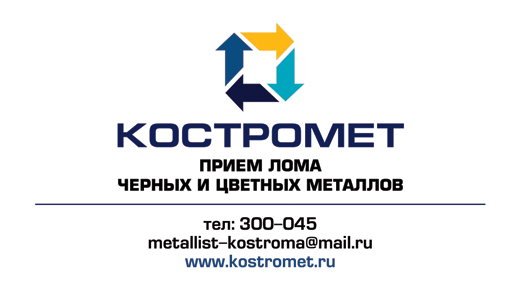 В компанию Костромет требуются:Мастер приемщик металлолома заработная плата от 45 000 рублей                     тел. +7 (962) 186-46-47 Водитель манипулятора (МАЗ) заработная плата от 60 000 рублей                     тел. +7 (962) 186-46-47Сортировщик цветного металла заработная плата от 45 000 рублей                     тел. +7 (909) 255-84-77Оператор пресса заработная плата от 45 000 рублей                     тел. +7 (909) 255-84-77